Date:	Sunday May 6, 2018Venue:	Lovelybanks East, near Jericho 
Take the Midlands Hwy to the Lovely Banks Road (C316) turnoff.  Turn onto Lovely Banks Road and travel about 4km (unsealed). Turn right into the paddock (signed).  Registration:	Pre-entry is required. Please send entries to Sally Wayte at australopers@tasorienteering.asn.auEntries close 12 midnight Wednesday 2 May.  Cost:	Entry fees $4 (club members) $6 (others). Please pay cash on the day. Invoices can be arranged for schools.Starts: Start times will be pre-allocated, and will be posted here on Friday 4 May.More information:  See the Event Information flyer on the Orienteering Tasmania websiteClasses:Schools Championship Classes (A classes)For club members and for school orienteers with at least 2 years’ experience.Schools Non-Championship Classes (B classes)For those with less experience or who wish to run in pairs.All school entrants contribute points to the Schools Trophy.PLEASE COMPLETE ENTRY FORM ON NEXT PAGEForward this form by Wednesday 2 May to australopers@tasorienteering.asn.auINDIVIDUAL OR FAMILY ENTRYSCHOOL GROUP ENTRIES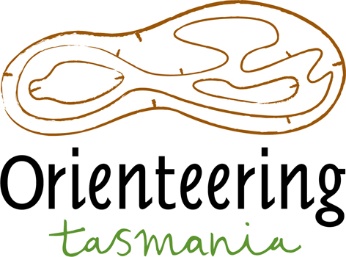 2018 TASMANIAN SCHOOLS ORIENTEERING CHAMPIONSHIPSYear of birthClassDifficultyApprox distanceCourse2001 or earlierBoys Open AHard5.5km12001 or earlierGirls Open AHard4.5km22002Boys 16AHard5.5km12002Girls 16AHard4.5km22003Girls/Boys 15AModerate4km32004Girls/Boys 14AModerate4km32005Girls/Boys 13AModerate4km32006, 2007Girls/Boys 12AEasy3km42008 or laterGirls/Boys 10AVery Easy2km5GradeClassDifficultyApprox distanceCourse9/10/11/12Girls/Boys Senior BModerate4km37/8Girls/Boys Junior BEasy3km4PrimaryGirls/Boys Primary BVery Easy2km52018 TASMANIAN SCHOOLS ORIENTEERING CHAMPIONSHIPS ENTRY FORM     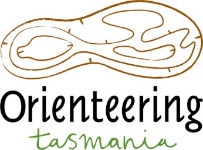 EMAILPHONENAMEP-CARD OR SI NUMBER or HIREGENDER (M/F)YEAR OF BIRTHSCHOOL GRADESCHOOLCLASS ENTERED (see table above)SCHOOLCONTACT PERSONEMAILPHONENAMEP-CARD OR SI NUMBER or HIREGENDER (M/F)YEAR OF BIRTHSCHOOL GRADECLASS ENTERED (see table above)e.g. Rhiannon Quick2345678F200210Girls 16A